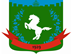 Томская область Томский районМуниципальное образование «Зональненское сельское поселение»ИНФОРМАЦИОННЫЙ БЮЛЛЕТЕНЬПериодическое официальное печатное издание, предназначенное для опубликованияправовых актов органов местного самоуправления Зональненского сельского поселенияи иной официальной информации                                                                                                                         Издается с 2005г.  п. Зональная Станция                                                                         	              № 37 от 16.04.2021ТОМСКАЯ ОБЛАСТЬТОМСКИЙ РАЙОНАДМИНИСТРАЦИЯ ЗОНАЛЬНЕНСКОГО СЕЛЬСКОГО ПОСЕЛЕНИЯП О С Т А Н О В Л Е Н И Е« 16» апреля 2021 г. 						        		      № 95О создании согласительной комиссии по согласованию местоположения границ земельных участков при выполнении комплексных кадастровых работ     В целях согласования  местоположения границ земельных участков при выполнении комплексных кадастровых работ, руководствуясь Конституцией  Российской Федерации, Федеральным законом от 24.07.2007г. № 221-ФЗ «О кадастровой деятельности», ПОСТАНОВЛЯЮ:	1. Создать комиссию для согласования местоположения границ земельных участков, являющихся объектами комплексных кадастровых работ.	2. Утвердить состав согласительной комиссии:Председатель комиссии:- Коновалова Евгения Анатольевна – Глава поселения;Члены комиссии:- Грищенко Олеся Олеговна – заместитель начальника отдела землеустройства и мониторинга земель, кадастровой оценки недвижимости Росреестра по Томской области;- Горшкова Анна Альбертовна - председатель комитета по управлению земельными ресурсами  Департамента по управлению государственной собственностью по Томской области;- Юрьевцева Елена Анатольевна – главный специалист комитета архитектуры и территориального развития Администрации Томского района;- Елисеева Галина Викторовна – начальник управления земельно-имущественных отношений Администрации Томского района;- Дорошенко Максим Игоревич – заместитель начальника управления земельно-имущественных отношений Администрации Томского района;Секретарь комиссии: Трифонова Ирина Геннадьевна – ведущий специалист по земельным и лесным ресурсам Администрации Зональненского сельского поселения.3. Разместить постановление в официальном печатном издании Зональненского сельского поселения «Информационный бюллетень Зональненского сельского поселения» и на официальном сайте муниципального образования «Зональненское сельское поселение» (www.admzsp.ru).	4. Настоящее постановление вступает в силу с момента его официального опубликования.	5. Контроль за исполнением настоящего постановления оставляю за собой.  Глава поселения(Глава Администрации)                                                                            Е.А. Коновалова